Estado do Rio Grande do Sul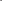 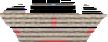 Câmara de Vereadores de Getúlio Vargas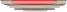 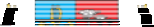 Rua Irmão Gabriel Leão, nº 681 – Fone/Fax: (54) 334 1-3889 CEP 99.900-000 – Getúlio Vargas – RS www.getuliovargas.rs.leg.br | camaragv@camaragv.rs.gov.br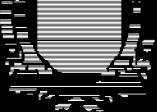 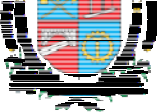 A T A – N.º 1.988Aos cinco dias do mês de janeiro de dois mil e vint e um (05-01-2021), às nove horas (09h), reuniram-se o Senhor Presidente, Vereador Jeferson Wilian Karpinski e o 1.º Secretário, Vereador Aquiles Pessoa da Silv a, na Câmara de Getúlio Vargas, Estado do Rio Grande do Sul, em Sessão Sole ne de Posse, na Sala das Sessões Eng. Firmino Girardello, localizada na rua Irmão Gabriel Leão, prédio n.º 681, piso superior, na cidade de Getúlio Vargas, Es tado do Rio Grande do Sul, com a finalidade especifica de proporcionar a posse dos Vereadores Sergio Batista Oliveira de Lima e Vilmar Antonio Soccol. O Presidente efetuou a chamada dos Vereadores para que fossem realizados os juramentos, após, os mesmos foram declarados empossados e exercerão suas ativid ades normais com efeito retroativo a partir do dia 1.º de janeiro de 2021 (01-01-2021). Por fim, o Sr. Presidente, Vereador Jeferson Wilian Karpinski, teceu algumas palavras e desejou um ótimo mandato aos Vereadores Sergio Batista Oliveira de Lima e Vilmar Antonio Soccol. Eu, Aquiles Pessoa da Silva, 1.º Secretário da Mesa Diretora dos Trabalhos, lavrei a presente ata que vai por mim assinada e também pelo Vereador Jeferson Wilian Karpinski, Presidente desta Casa Legislativa Getuliense.GETÚLIO VARGAS (RS), SALA DAS SESSÕES ENG. FIRMINO GIRARDELLO, 05 de janeiro de 2021.Jeferson Wilian Karpinski,Presidente.Aquiles Pessoa da Silva,1.º Secretário.